April 2024                      nummer 101Dit blad heet Solitudo en op de voorzijde staat ons kerkzegel.Het randschrift luidt “Sigilium Ecclesiae Wilnensis”, het zegel van de gemeente Wilnis dus en vervolgens “Solitudo Florebit Ut Lilium” hetgeen verwijst naar Jesaja 35 vers 1 en spreekt over de woestijn (wildernis – Wilnis) die zal bloeien als een roos (Lilium – lelie – roos).De naam van Wilnis wordt verbonden met een bloeiende bloem, zichtbaar gemaakt door de lelie in het hart van het zegel.“Solitudo”is een uitgave van de:Hervormde Gemeente WilnisKerkstraat 123648 AK Wilnis“Solitudo” wordt aan het begin van elk kwartaal bezorgd op elk adres waar gemeenteleden wonen die ingeschreven zijn bij de Hervormde Gemeente Wilnis.DE JUISTE VOLGORDE“Toen bouwde hij daar een altaar, en riep de Naam des Heeren aan. En hij sloeg aldaar zijn tent op; en Izaks knechten groeven daar een put”. Genesis 26 vers 25Ergens las ik van een man die met een botte bijl een dikke boom wilde omhakken. Geen wonder, dat hij maar moeizaam vorderde. Een voorbijganger zag hem tobben en raadde hem aan eerst de bijl te laten slijpen. De man antwoordde dat hij daar geen tijd voor had. Ik vrees dat veel christenen ook zo leven. Het leven met God is de sluitpost. Ze zijn zo druk met hun werk, met hun hobby’s en liefhebberijen dat ze aan God eigenlijk niet meer toekomen. De kerkgang schiet er nogal eens bij in. De Bijbel lezen ze alleen zo nu en dan. En van echt bidden komt ook niet veel terecht. Eerst onze dingen en dan pas de Heere. Is dat niet vaak de praktijk?Izak wijst ons een andere weg. Bij deze aartsvader is de volgorde precies omgekeerd. Eerst bouwt hij een altaar. Hij schaamt zich niet voor de heidense omgeving om te laten zien, waar de bron van zijn leven ligt. Hij verwacht het niet van zichzelf. Hij kan niet zonder offer. Niet buiten de vergeving van de zonden. En staande bij het altaar roept hij de Naam des Heeren aan. Dat staat bij Izak voorop. Daar ligt voor hem het centrale. Pas daarna gaat hij zijn tent opzetten en een put graven. Izaks huiselijke leven, zijn arbeid voor het dagelijkse levensonderhoud staan niet los van zijn omgang met God. Integendeel, al het andere wordt gestempeld en gedragen door dat ene.Het komt aan op de juiste volgorde in het leven. Wat is voor ons nummer één? Jezus zegt: “zoek eerst het Koninkrijk van God en zijn gerechtigheid, en al deze dingen zullen u toegeworpen worden”. Gezegend het gezin, waarin het altaar centraal staat. Waar geleefd wordt uit het grote offer dat gebracht werd op de kruisheuvel Golgotha. Daar zullen de onderlinge verhoudingen en het werk, dat wij hebben te doen, wel bij varen.(Lezen: Gen. 26: 23-25 en Matth. 6: 27-34)Dick StamKERKDIENSTENHier vindt u de kerkdiensten van het komende kwartaal. De kerkdiensten worden gehouden in ons kerkgebouw aan Koningin Julianastraat 23.14 april 2024, Openbare belijdenis van het geloof10.00 uur: Ds. C.J. Barth uit Vinkeveen18.30 uur: Ds. E.G. de Kruijff uit MaarssenCollecten: Kerkbeheer en Diaconie21 april 202410.00 uur: Ds. H.G. de Graaff uit Nieuwer ter Aa18.30 uur: Ds. J. Domburg uit AalstCollecten: Kerkbeheer en De Herberg28 april 202410.00 uur: Ds. K.M. Teeuw uit Ridderkerk18.30 uur: Ds. W.G. Hulsman uit BarneveldCollecten: Kerkbeheer en Diaconie5 mei 202410.00 uur: Proponent J.J. de Haan uit Vinkeveen18.30 uur: Ds. G.M. van Meijeren uit ZeistCollecten: Kerkbeheer en Rommelmarktproject9 mei 2024, Hemelvaartsdag09.30 uur: Dr. G. van den Brink uit WoerdenCollecten: Kerkbeheer en Diaconie12 mei 202410.00 uur: Ds. A. van Vuuren uit Capelle ad IJssel18.30 uur: Ds. M. van Dalen uit NoordenCollecten: Kerkbeheer en St. Ontmoeting19 mei 2024, Eerste Pinksterdag10.00 uur: Ds. F. Hoek uit Schoonhoven18.30 uur: Ds. P. Vroegindeweij uit KootwijkerbroekCollecten: Kerkbeheer en Pinksterzendingscollecte GZB/IZB20 mei 2024, Tweede Pinksterdag09.30 uur: Ds. J. van Rumpt uit VoorthuizenCollecten: Kerkbeheer en Pinksterzendingscollecte GZB/IZB26 mei 202410.00 uur: Ds. W.H.Th. Moehn uit Hilversum18.30 uur: Ds. J.J. van den End uit OudewaterCollecten: Kerkbeheer en Diaconie2 juni 202410.00 uur: Ds. E.K. Foppen uit Den Haag18.30 uur: Ds. B.M. van den Bosch uit BenthuizenCollecten: Kerkbeheer en Dorcas9 juni 2024, Voorbereiding Heilig Avondmaal10.00 uur: Ds. M.A. Kuijt uit Huizen18.30 uur: Ds. L.L. van den Dool uit Broek op LangedijkCollecten: Kerkbeheer en Diaconie16 juni 2024, Bediening Heilig Avondmaal10.00 uur: Ds. A.A.W. Boon uit Veenendaal18.30 uur: Ds. E.C. de Waard uit AmstelveenCollecten: Kerkbeheer en Voedselbank De Ronde Venen23 juni 202410.00 uur: Proponent P. van der Schee uit Hoevelaken18.30 uur: Ds. J.M. Molenaar uit ZoetermeerCollecten: Kerkbeheer en Diaconie30 juni 202410.00 uur: Ds. A.P. Voets uit Hoevelaken18.30 uur: Ds.T.H.J. Bos uit Den HaagCollecten: Kerkbeheer en St. Voorkom7 juli 202410.00 uur: Ds. A. Stijf uit Ede18.30 uur: Ds. E. van Rooijen uit NoordeloosCollecten: Kerkbeheer en Voor elkaar vakantiewekenIn gebouw “De Roeping” is tijdens de morgendienst kinderoppas aanwezig.UIT DE KERKENRAADIn de maanden januari t/m maart heeft de kerkenraad vijf keer vergaderd. Onderstaand een verkort verslag van elke vergaderingDe eerste kerkenraadsvergadering werd gehouden op 3 januari.Dit betrof een korte vergadering waarin het opstellen van een kandidatenlijst voor de verkiezing van twee wijkouderlingen en één diaken ter sprake kwam. De gemeente was eerder gevraagd namen in te dienen.Een deel was al snel duidelijk omdat sommige namen 10 of meer keer waren ingediend. Na enige overwegingen werden nog een paar namen toegevoegd. Tot slot werd een tijdpad besproken met een verkiezingsdatum.De tweede kerkenraadsvergadering werd gehouden op 23 januariDeze vergadering stond mede in het teken van de wisseling van de wacht. Voor het laatst waren de broeders Herngreen en Vree (wijkouderlingen) aanwezig alsook diaken Bos en ouderling-kerkrentmeester Van Kreuningen. Ook broeder Verhoek was weer zover hersteld dat hij aanwezig kon zijn om afscheid te nemen als ambtsdrager. Tegelijk waren broeder Visser (evangelisatie-ouderling) en Van Dulken (ouderling-kerkrentmeester uitgenodigd hoewel ze nog niet bevestigd waren. Dit om gelijk aan te haken in het nieuwe jaar. Na de verslaggeving van eerdere vergaderingen van kerkenraad en colleges en de uitslag van de op 17 januari gehouden verkiezingen kwamen een aantal binnengekomen e-mails aan de orde.	Er is contact geweest met de jongeren die betrokken waren bij de themadiensten en we hopen dat hiermee de voortzetting hiervan weer op gang zal komen.Verder kwam een notitie op tafel waarin aan de orde werd gesteld hoe we als gemeente naar elkaar omzien in het dagelijks leven maar in het bijzonder bij blijde en verdrietige omstandigheden. Er werden een aantal mogelijkheden geopperd en besloten werd tot een inventarisatie door de diakenen met een voorstel.Er werd gesproken over de invulling van preekbeurten voor dit - en volgend jaar, over de laatstgehouden zendingsdienst met ds. Vogelaar en de komende bevestigingsdienst. Omdat we als kerkenraad en gastpredikant- en bevestiger elkaar beperkt kennen zal geprobeerd worden contact met hem te leggen en te kijken of er een ontmoeting kan worden gearrangeerd. 	Ook wordt er gesproken over de opstart van het beroepingswerk waar ds. van der Ziel een rol in zal spelen. Voorkeur gaat uit naar een aparte vergadering met alleen dit onderwerp.	In het kader van het samen een veilige kerk zijn, hebben we vorig jaar twee vertrouwenspersonen aangesteld. De volgende stap is dat leidinggevenden een VOG-verklaring nodig hebben. Het proces is in de afgelopen tijd zo ingericht dat de kerk de aanvraag in werking kan zetten. Leidinggevenden, die het betreft, krijgen dan een e-mail waarop ze moeten reageren waarna de VOG wordt thuisgestuurd. Een afschrift hiervan wordt centraal geregistreerd bij de scriba. Besloten wordt om te beginnen met de kerkenraadsleden om te kijken hoe dit loopt.	In het kader van af- en aantreden van ambtsdragers is vastgesteld dat mede door tussentijds aftreden in de afgelopen jaren niet meer iedere twee jaar de helft van de kerkenraadsleden meer aftredend is. Om dit evenwicht te herstellen wordt besloten dat degenen die nu aan hun laatste termijn beginnen die niet voor 4 maar voor 2 jaar doen.De derde vergadering werd gehouden op 30 januariIn aansluiting met het in de vorige vergadering genoemde is overleg geweest met de bevestiger van de dienst van 4 februari, ds. van Duijvenboden. Hij is vanavond bij ons en we dankbaar daarvoor. We gebruiken deze gelegenheid voor een stukje kennismaking maar vooral om de dienst door te spreken. Aanwezig is ook Corstian Leeflang die recent tot diaken is verkozen.De vierde vergadering is gehouden op 8 februariDe 1e vergadering die geheel was gewijd aan het beroepingswerk. Vooraf was er met de agenda een imposante lijst met informerende stukken meegezonden en werden we bijgepraat over de inhoud daarvan.Hierna volgde een kennismakingsrondje met ds. van der Ziel zodat namen een gezicht kregen, voor zover dat nodig was.Uitgebreid wordt gesproken over de vorming van een beroepingscommissie en over suggesties daarover uit de gemeente. Alle voors en tegens worden gewogen maar uiteindelijk wordt besloten de beroepingscommissie te beperken tot de kerkenraadsleden. Dat betekent wel dat je de input vanuit de gemeente anders moet organiseren. Want het is en blijft belangrijk iedereen bij het beroepingswerk te betrekken. Besloten wordt om een gemeenteavond te beleggen op 6 maart. Op 18 februari zal aan de uitgangen van de kerk een brief worden uitgereikt met een uitnodiging. En ook de profielschets uit de vorige vacante periode die uitgangspunt kan vormen voor de bespreking over welk soort predikant we zoeken. Gemeenteleden kunnen ook naast deze avond schriftelijk reageren. Geschetst zal worden wat beroepingswerk inhoudt en daarna kan worden doorgesproken op groepsniveau. Los hiervan kunnen een aantal formele stappen worden voorbereidEr wordt ook nagedacht over de vorm waarin “horen” in de praktijk kan worden gebracht. Iemand zoeken voor onze gemeente betekent vertrouwen op Gods leiding. Dit betekent een geestelijk proces en een stuk kwetsbaarheid. Zowel voor kerkenraad als predikant. Gebed is vooral en vooraf nodig. Daartoe mogen we gemeente oproepen.De vijfde vergadering is gehouden op 26 februariGeopend werd met nadenken over Lukas 9: 51-56. Wat staat daar en wat heeft dat ons te zeggen.	Hierna werden notulen en verslagen behandeld. Vanuit de rondvraag kwamen een aantal punten aan de orde die veelal direct van een antwoord konden worden voorzien.	Ieder jaar moet een moderamen worden gekozen als dagelijks bestuur van de kerkenraad. De broeders Seeleman (voorzitter), Stam (scriba) en Meijers (diaken) waren herkiesbaar. Vanuit de kerkrentmeesters werd broeder van der Schaft voorgedragen. Deze allen werden unaniem verkozen.	In het kader van Prediking, Pastoraat, Catechese en Sociale Problematiek (vast agendapunt) kwamen een aantal zaken aan de orde die geregeld moeten worden. Afspraken hierover werden gemaakt.	Er wordt vooruit gekeken naar de komende gemeente-avond, naar het op gang komen van aanvraag van VOG-verklaringen en gesproken over voortgaand contact met jongeren over een themadienst.De beleidsvoornemens die nog open staan worden bekeken en, waar mogelijk, van een update voorzien.	Nagedacht wordt over de openstaande vacatures. We willen eigenlijk nieuwe kieslijsten opstellen maar voelen tegelijk een soort verlegenheid. Het aantal overgebleven namen wordt kleiner,   vier maal hebben gekozen broeders hun verkiezing niet kunnen aannemen en wat is dan wijsheid. We besluiten wat rust in te bouwen en onze verlegenheid met de gemeente te delen, vergezeld met een oproep tot aanhoudend vurig gebed om mannen uit Gods hand.Van de vergaderingen van 21 en 27 maart was ten tijde van de inlevering van deze kopij nog geen verslag beschikbaar.Als u dit leest hebben we zeven Lijdensweken gekregen om na te denken over de weg die Jezus is gegaan, Zijn lijdensweg die uitmondde op de Via Dolorosa tot aan Golgotha. Waar Hij op Goede Vrijdag het leven liet en van God verlaten werd. Opdat wij nooit van God verlaten zouden worden en Gods zondaarsliefde een gestalte kreeg in dat offer. Om verzoening tot stand te brengen en Zijn laatste woorden waren “het is volbracht”.We mochten Pasen vieren want de dood had niet het laatste woord maar de Heer is waarlijk opgestaan. Hoe vaak klonk het daarna niet “wees niet bevreesd, Ik ben het”. Dat geeft ware bevrijding en spoort ons aan tot dankbaarheid. Is het ook ons verlangen om Hem te zien als Hij weerkomt en alle oog Hem zal zien? De vaste Rots van mijn behoud.Dick Stam, scriba kerkenraad ONDERSTEUNEND PASTORAAL TEAMGemeente zijn betekent ook naar elkaar omzien,Als u/jij een luisterend oor of een steuntje in de rug nodig hebt, kan hetondersteunend pastoraal team dit geven.Een situatie kan heel verschillend zijn bijv. wanneer u/jij zich in eenrouwproces bevindt, bij depressiviteit, werkloosheid of langdurige ziekte infamilie of gezin, zorgen hebt rondom uw bedrijf.Wij hebben, van alles wat ons ter ore komt, geheimhoudingbeloofd aan de kerkenraad.U/jij kunt dan contact opnemen met:Ida van Kreuningen, tel. 06 - 48535113Email: idavankreuningen@ziggo.nl
Lianne van Kreuningen tel. 06 - 18035250. 
Email: lianne.van.Kreuningen@gmail.com 
Aris Meijers, tel. 06 - 15659578. Email: arism@ziggo.nl 
Matty Nagel, tel. 06 - 23812602. Email: mattynagel63@gmail.com
Janny Broere, tel. 06 - 43612911 Email: jannybroere@ziggo.nl STILTE IN DE KERKUit een nieuwsbrief van de PKNEen kerkdienst verloopt volgens een orde, de liturgie. Daarbij komen verschillende elementen aan bod. Prof. dr. Marcel Barnard, hoogleraar Praktische Theologie/Liturgiewetenschap aan de PThU en aan de Universiteit van Stellenbosch, Zuid-Afrika, licht ze toe. Drie gemeenten vertellen over hun praktijk. Over: de stilte(n) in de eredienst.Het Woord wordt uit stilte geborenWe hebben gauw ons woordje klaar, we roeptoeteren om het hardst, en de volumes blazen op maximaal. Uit die herriewereld van onze samenleving komen we de kerk binnen. Dan hebben we even niets te zeggen. Dan wachten we op een Woord van de overkant. Dan is het stil, een stilte waarin we voor God treden, een gevulde stilte, een stilte vol van verwachting -- in de kerk is het altijd Advent. Het Woord wordt uit stilte geboren, er klinkt een ‘stem die de stilte niet breekt’ (Huub Oosterhuis). Ook de preek en de gebeden hebben een verstild karakter, dat wil zeggen, ze vullen de ruimte van de verwachting niet met gepraat, met een woordenvloed, met geklets, met herrie. Zelfs zingen is eerst luisteren, je openstellen voor de stem van de ander of de Ander. Preek, gebeden en liederen laten ruimte voor het Woord van de overkant dat komt met verwondering en dan leidt tot een loflied, of dat juist pijnlijk duidelijk maakt hoe het met ons staat en dan leidt tot een kyrie eleison.In onze eredienst is op sommige momenten nadrukkelijk ruimte voor stilte ingelast. Bij het stil gebed als we onze plaats in de banken hebben gevonden, aan het begin van het zondagsgebed of bij het gebed om de Heilige Geest, in de voorbeden. Daar treden we met onze persoonlijke gebeden voor de Eeuwige. Dat zijn indrukwekkende momenten. Maar welbeschouwd zijn ze de verbijzondering van het verstilde karakter van de hele eredienst waarin de God die wij verwachten de lof wordt toegezongen. Zoals de berijmde Psalm 65 zegt: ‘De lofzang klimt uit Sions zalen tot U met stil ontzag.’Meer dan vijf minuten stilHet stiltemoment aan het begin van een kerkdienst is voor sommigen het meest waardevolle moment in een kerkdienst. Een moment aan het begin van de dienst om te beseffen waar we zijn: in de ruimte van God. Om te ‘landen’, thuis te komen. Verder is er maar weinig stilte te vinden in een kerkdienst. Je kunt je zomaar overspoeld voelen door alle woorden – in de preek, in de liederen en in de gebeden. In de stiltevieringen in onze kerk gaat het anders, het is dan een paar keer in de dienst meer dan vijf minuten stil. Er wordt niet gepreekt, de liederen zijn meditatief en hebben minder tekst. Er is lege ruimte waar je tot jezelf en tot God kunt komen. Er is ruimte voor wat een ander niet voor je verwoorden kan. Er is tijd om te ontdekken waar je wordt geraakt en wat God misschien tegen jou zegt.  Ds. Rebecca Onderstal, predikant van de Protestantse Gemeente HoutenAls de stilte gaat sprekenDe vieringen van onze gemeente worden door de lokale radio uitgezonden. Als het op de radio te lang stil is, wordt de noodband gestart; stilte duidt op een technisch mankement. Daar denk ik weleens glimlachend aan als we in de viering stil zijn met elkaar. Zou het noodscenario in werking gesteld worden? Stilte is in de meeste contexten iets abnormaals, en daarom juist zo waardevol in de eredienst. Na het welkom beginnen we de viering in stilte, als overgangsmoment in de beweging van intrede. Vanuit de stilte komen de woorden van bemoediging (Votum) en groet op. Na dankgebed en voorbeden is het stil voor persoonlijk gebed. Ik probeer de stiltemomenten zo lang te laten duren dat het ongemakkelijk wordt. Dan gaat de stilte spreken. Naast de vaste stiltemomenten hecht ik waarde aan verstilling door de dienst heen: stilte als overgang tussen Schriftlezing en muziek, gebedstiltes en korte stiltes tijdens de preek om het Woord de weg naar binnen te laten vinden.
Ds. Rik Willemsen, predikant van de Protestantse Gemeente CastricumIn de stilte hoort God onze gebedenStilte in een kerkdienst is belangrijk. Misschien zijn we ons dat te weinig bewust. Natuurlijk worden we stil. In de consistorie na het gebed, na het intochtslied voor votum en groet wanneer men in stilte bidt, bij de dank- en voorbeden waar ook een moment van stilte is, voor onze persoonlijke voorbede of om gewoon stil te zijn. Maar waarom is stilte belangrijk? In Openbaring 8 lezen we dat het een half uur stil is in de hemel. Iedereen houdt dan zijn adem in. Voordat God zijn oordeel ten uitvoer brengt is het stil. In die stilte verschijnt een engel bij het altaar voor de troon van God. In stilte brengt de engel een reukoffer, als een gebed voor de troon van God. Een reukoffer dat zich vermengt met het gebed van de kerk op aarde. Stilte is het moment van bidden, kreunen en zuchten. Van geloven dat onze gebeden opgedragen worden tot onze Hemelse Vader. In de stilte hoort God onze gebeden.
Ds. Leo Molenaar, predikant van de Hervormde Gemeente BruinisseONELINERSThema :  God’s almachtGod’s almacht is de niet met ons besef te meten mogendheid  (W. Barnard)De ware almacht, dat is de in de Opstanding openbaar geworden heils- en machtsdaad van het kruis   (D. Tromp)In de volstrekt weerloze Nazarener wordt almacht openbaar  (A. Jonker) God, Thy sea is so great and my boat is so small (uit een Iers schippersgebed)God is een almachtige Schepper; ik kan Hem niet te diep vallen, of Hij kan mij opheffen  (M. Luther)Alleen God kan zonder gevaar almachtig zijn (A. de Tocqueville)God’s almacht is een geloofde, een gehoopte almacht; de opstanding van Christus geeft alle grond voor dat geloof en die hoop (A. Troost)God’s almacht is verbonden met Zijn goedheid en rechtvaardigheid  (J. Calvijn)My arms are too short to box with God  (J. Cash)God’s almacht betekent dat God niets in de weg staat om Zijn Vaderschap, Zijn liefde aan ons te bewijzen en Zijn doel met ons te bereiken (J. Buskes)Nico Strubbe   HET SMIJTEGELT-BRUGGETJEBron :  Denken over de engelen van GodDs.  Bernardus Smijtegeld was 44 jaar lang predikant in Middelburg (van 1695 tot 1739)Velen luisterden graag naar zijn prediking, anderen hadden een afkeer van hem, ook omdat hij misstanden nogal eens aan de kaak stelde.Ook tegen drankmisbruik waarschuwde hij ernstig.Dat zette kwaad bloed.Enkele mannen die elkaar regelmatig in de herberg ontmoetten, spanden samen en beraamden een plan om Ds. Smijtegelt uit de weg te ruimen.Het werd een listig plan; misleiding en duisternis moesten hun helpers zijn.Heel laat, op een donkere avond, het was eigenlijk al nacht, stuurden ze iemand naar het huis van de predikant met het dringend verzoek om zo spoedig mogelijk naar een bepaald adres te gaan, waar iemand op sterven lag. Smijtegelt kleedde zich aan en haastte zich naar het opgegeven adres.Intussen hadden de mannen zich opgesteld bij een brug over de gracht, waar Smijtegelt in ieder geval langs moest.Straks zouden ze hun vijand in het donkere, diepe water gooien en waren ze van hem af.Natuurlijk zou men vermoeden dat hij, door de duisternis misleid, in het water geraakt was en verdronken.Veilig opgesteld in het donker zagen ze hem aankomen.Ze deden al een paar stappen naar voren, maar ineens bleven ze als aan de grond genageld , staan. Aan weerszijden van ds. Smijtegelt liep een machtige gestalte, een gewapende engel.Met ingehouden adem stonden ze daar en konden hun ogen niet afhouden van dit gezelschap. Zo werd Smijtegelt op wonderlijke wijze gered.Overigens is hij zich in die nacht dat gezelschap niet bewust geweest; jaren later heeft één van die mannen het hem verteld.Het bruggetje werd nog lang daarna “engelenbrug” of “Smijtegeltbrug” genoemd.  							Nico Strubbe  VERVULLEN VAN PLAATSENVeel kerken in ons land zijn ontstaan in een heel andere tijd en samenleving. Sommige kerken zijn meer dan honderd jaar oud. Het was de tijd dat de kerk het dorp domineerde, de dokter en de predikant hadden aanzien. De ouderling en diaken hadden ook nog wel enige status. De kerk was vooral een gemeenschap van gelijkgezinden die elkaar goed kenden en onderling sterk aan elkaar verbonden waren. Iedereen was graag bereid de handen uit de mouwen te steken voor hun kerk. Als het moment kwam dat je gekozen was tot ouderling of diaken, stak je daar ook gewoon de nodige tijd in. Midden van het dagelijkse bestaan met het werk en je gezin.Maar tegenwoordig ligt dat wel wat anders. Velen zijn op een lossere manier aan de kerk verbonden. Onder invloed van de maatschappelijke drang en dwang naar individualisering zijn de motieven waarom mensen lid zijn van een kerk heel anders geworden. De eerst zo “vanzelfsprekende” gelijkgestemdheid en verbondenheid is steeds verder te zoeken. We moeten als kerk ook continue als het ware concurreren met allerlei vormen van vrijetijdsbesteding. Men stelt zich ook niet meer zo welwillend beschikbaar als er wordt gevraagd naar het vervullen van een ambt.  Want: Het moet wel passen in mijn planning, in mijn ambities of wensenpakket. En niet: Here, wilt U mijn wensen en mijn wil aanpassen, want ik zie dit helemaal niet zitten?Uiteraard zijn er gevallen waarin het accepteren van een ambt moeilijk of zelfs zwaar valt. Daar gaat dit stukje dan ook niet over. Er zijn genoeg maatschappelijke taken en werkzaamheden die dermate belastend zijn dat een overspanning al gauw om de hoek komt kijken. Maar toch is het nodig dat er een nieuwe generatie ambtsdragers komt aangetreden. Anders vergrijst het kerkelijke gebeuren langzamerhand en komen er op gegeven moment geen nieuwe ideeën of activiteiten meer van de grond. Maar stil blijven zitten of verstarren is eigenlijk geen optie voor een Christelijke gemeente!    Als je in sommige Afrikaanse landen ziet wat er bij het roepen tot een ambt gebeurt: De gekozene vindt het een grote eer en hecht daar zo’n belang aan als hij door de gemeente wordt gevraagd, dat hij soms zelfs zijn baan opzegt om zo beter te kunnen functioneren voor de kerk. Nu zijn de omstandigheden hier en daar natuurlijk niet te vergelijken, maar ik bedoel maar… Let wel, wij zijn als Christenen NU al bezig met Gods koninkrijk. Niet straks of dan pas. Als je daar dan blijkbaar geen energie of tijd in kan of wil steken dan roept dat wel een aantal vraagtekens op. In de Bijbel staat er een ernstige waarschuwing als je als gemeente lauw bent. We hebben als gemeente samen een lastige periode achter de rug en dan hebben we vaak de neiging om het daarna maar een tijdje rustig aan te doen. Even een poosje geen gedoe graag, even wat rust terugvinden. Tegelijk hebben we ook nog eens te maken met een krimpende gemeente waardoor het invullen van mensen die activiteiten ondersteunen moeilijker wordt. Zo komt het gemeentewerk en het functioneren van de kerkenraad onder druk te staan. Een beetje zwartwit getekend, want in de praktijk lopen de activiteiten van onze gemeente best wel goed. De Roeping is doordeweeks best aardig gevuld en dat is een zegen. En die zegen hebben we hard nodig.Gemeenteavonden bijvoorbeeld, worden doorgaans door een kleine en trouwe groep bezocht. Het is spijtig als je daar niet komt want dan mis je nu net het zo nodige contactmoment. Tegelijkertijd worden er door kerkleden vaak steeds hogere eisen gesteld: De kerk moet dit, we moeten dat en ik denk dat… Het lijkt soms wel of we ons als gemeenteleden steeds meer als kritische consumenten zijn gaan gedragen in plaats van meevoelende, meedenkende en meewerkende gemeenteleden. Kerken krijgen zo de status van een supermarkt om het even oneerbiedig te zeggen. Bevallen de producten of de prijzen je niet en helpt klagen hierover niet zo snel als je wenst, dan ga je gewoon naar een andere. Of je komt er minder vaak, nou, misschien dan nog wel alleen voor een paar “producten” die jou nog het beste bevallen. De kerk is ook geen sportclub. Het gaat in de kerk om de verkondiging van het Evangelie van Jezus Christus, Die voor ons gekruisigd is. Maar toch vallen er van een vereniging wel dingen over te nemen. Er zijn zeker vier hoofdzaken waaraan we als kerkelijke organisatie aandacht aan moeten geven. Hier even op een rijtje:1. Strategie, wat voor kerk willen we zijn en welke koers willen we gaan varen;2. Structuur, wie doet wat binnen de gemeente en is dat nog wel goed geregeld;3. Cultuur, passen onze gebruiken nog wel in de gemeente in deze tijd. 4. Onderlinge verbinding, hoe gaan we met elkaar om, is dat voor verbetering vatbaarDit is natuurlijk wat zakelijk gesteld en heeft het op zich niets met de zo nodige werking van de Heilige Geest te maken, maar deze aandachtspunten kunnen zeer verbindend werken, omdat men er zich als gemeente in kan herkennen, als dat goed in elkaar zit. Er zijn natuurlijk in de loop van de tijd ook weer ontwikkelingen tot stand gekomen zoals Komkoffie, Meet & eat, de open kerk of de Alpha’s, maar ook de spontane gebedsactie of het zangmoment na de avonddienst. Vaak ontstaan door eigen initiatief en dat is mooi. Het tekent ons als actieve en gezegende gemeente.Positief is ook, dat er rondom de vraag naar een nieuwe voorganger en alle zaken daar omheen veel mensen in de pen zijn geklommen of hun menig hebben gegeven op de gemeenteavond hierover. We maken er ons als gemeenteleden dus wel degelijk druk over en dat is een goede zaak. Het is ook niet zomaar iets om een nieuwe roerganger te vinden voor onze gemeente in al haar gelederen, rangen, standen, leeftijden en (harte)wensen. Een overcompleet en supergedetailleerd wensenpakket zoals we dat misschien graag willen opstellen kan echter weer zóveel haken en ogen bevatten dat een aanstaande predikant er eerder van schrikt dan dat hij er zich mee verbonden gaat voelen. Laten we vooral Gods Geest hierin de ruimte geven en niet proberen om al onze stokpaardjes in een groot wensenpakket vast te leggen. Vooral is natuurlijk gebed nodig. Om wijsheid en hulp hierin. Trouwens, ik ben ervan overtuigd dat God de nieuwe predikant al heeft voorzien. Alleen niemand weet dat nog en dat zal misschien ook wel een tijdje zo blijven, maar het is tegelijk toch een troostvolle gedachte!Het invullen van allerlei vacatures in onze gemeente ligt trouwens niet per se bij de kerkenraad, of in de al dan niet naar wens, gedachten, smaak of mogelijk onvoldoende geformuleerde verslagen, maar in beginsel bij de gemeenteleden zelf. We hebben in Wilnis gelukkig geen probleem met het noemen van diverse namen van personen die we geschikt achten. Helaas zijn de afgelopen verkiezingen niet helemaal zo gegaan als we zelf hadden gewenst of verwacht... Maar goed, het is ook voor een deel mensenwerk. En daar gaat nogal eens iets mee in de mist. Gelukkig wordt ook dat herkend en erkend. Het is nodig dat we als gemeente op gegeven moment de rijen weer in liefde met elkaar kunnen sluiten. We moeten toch samen weer verder…Ik heb eens een Dominee horen zeggen: Benadruk, vertel en deel met elkaar verder wat WEL goed gaat, niet wat NIET goed gaat. Oftewel: Leg de nadruk op de vooruitgang en laat de negatieve praat achterwege. Dat laatste is het makkelijkste maar het kan ook verwoestend zijn. Om weer bij het begin van dit stukje te komen: Vanaf het begin van onze gemeente heeft de satan natuurlijk al geprobeerd om Gods werk te ontkrachten, de gemeente te verdelen en onenigheid binnen te laten dringen. En daar is hij, de tegenstander van God, nog steeds mee bezig! Daar moeten we dus geen gehoor aan geven.Wat bovenaan moet staan is dat het weer ‘onze’ kerk wordt. Niet een groep personen die op zondag (en ook nog het liefste alleen wanneer het uitkomt) bijeenkomt om dingen te consumeren en daarna onaangeraakt weer verder gaat, maar een groep die de hartelijke wens heeft om samen te luisteren, te bidden, te zingen en te getuigen voor de Koning van de Kerk, Jezus Christus. Om elkaar als broeders en zusters, jong en oud, getrouwd of alleenstaand, te ontmoeten rondom het woord van God. En dat geldt ook voor de doordeweekse activiteiten van de kerk. Want het is toch ‘jouw’ kerk? Voor zover dat kan, ga je er dan toch voor. En dan is het vervullen van de ambten vervolgens geen moeilijke zaak meer.Wat we onszelf verder af kunnen vragen: Bidden wij wel genoeg voor de opbouw van Gods koninkrijk in onze gemeente? Als we de kerk uitkomen, straalt er dan iets van ons af vanwege de dingen die we hebben gehoord? Of, wanneer komt er nu eens iemand voor of na een dienst, misschien wel vól met iets wat is beleefd langs in de consistorie om te vertellen wat hij of zij heeft mogen ervaren? Of vraag of je er mee mag komen tijdens een (bijzondere)dienst. Dat kan toch ook gewoon? Want daar groeit de gemeente juist van; Getuigenissen van Zijn werken en daden in het midden van de gemeente. En dat getuigen is zeker niet uitsluitend bestemd voor ambtsdragers, maar voor iedereen die met mond en hart God dient!Daar is natuurlijk tegelijk een gezonde dosis zelfkennis bij nodig, wat je klein maakt. Maar dat schept ook vreugde. Door genade. Is dat gevoel, de wens, die vreugde er niet? Word je niet gevuld of gevoed? Dan moet je gaan zoeken en werken aan de oorzaak hiervan. Binnen de kerk zijn we zeker niet allemaal gelijkgestemd. We blijven beperkte mensen. De ene keer doet “De blijde Boodschap” je meer als een andere keer. Maar wél zijn we dienaren van Koning Jezus. Die willen graag meedenken en meedoen. Dan gaat er een andere geest heersen. Niet zo van ‘ze doen maar’. Nee, dan wil je een meelevend lidmaat zijn, waarbij we elkaar nodig hebben als de hand de voet, en het oor niet zonder het oog kan.Dan gaan we tijdens de onderlinge bezoeken en gesprekken praten over de vreugde en de zegen van het horen bij de gemeente. Over hoe goed het is om te zien hoeveel activiteiten er in onze gemeente zijn. In een aantal gevallen wordt jouw hulp hierbij gevraagd. Zeg je dan: “Zie, hier ben ik”?Andre VisserTHEMADIENSTENBeste gemeenteleden, Eind maart staat er een vergadering gepland voor het opzetten van de komende themadiensten. We willen 4 data prikken voor 2024 en met elkaar nadenken over thema's, liederen en de opzet van de diensten. We kijken uit naar mooie diensten en zullen als er meer bekend is het een en ander met jullie delen. Als iemand tussentijds vragen heeft weten jullie ons te vinden. Goede ideeën zijn altijd welkom.Hartelijke groet, De werkgroep: Marit, Tamara, Boaz, Gery, Arwin, Debora, Melane, Renate, Gert en ChrisKERKELIJKE BIJDRAGE 2024Hartelijk dank aan een ieder die zijn of haar toezegging voor de kerkelijke bijdrage 2024 al kenbaar heeft gemaakt.Het is fijn dat we ongeveer weten waar we op kunnen rekenen wat kerkelijke bijdrage betreft.De stand op dit moment (22 maart 2024) is € 115.813,00. Dus we zijn er nog niet! Wij hebben hetzelfde als voor 2023 begroot te weten € 135.000,00.Dus als u uw toezegging nog niet gedaan heeft, dan hierbij de dringende oproep dat alsnog z.s.m. te doen.U kunt dan doen via de website, via de Appostelapp of door een mailtje te sturen naar; Administratie@hervormdwilnis.nlAlvast hartelijk dank voor uw medewerking!Anja KranenburgFAMILIE MATZE IN NAMIBIE‘Loof de Heere, want Hij is goed!’ Psalm 136 vers 1a
Inmiddels is de familie Matze alweer ruim een jaar in Namibië. Ze kijken terug op een goed eerste jaar. Een jaar vol met nieuwe ervaringen en uitdagingen. Een van die uitdagingen is de hitte (35-40 graden) die zo’n 6 maanden duurt. Toch voelen zich op hun plek, ondanks het gemis van Nederland dat er zeker ook is. De kinderen groeien zowel fysiek als geestelijk. Ze beheersen het Afrikaans inmiddels goed, groeien in het Engels spreken en in de verschillende stamtalen zoals Herero, Damara en Kavango. Dagelijks worden de kinderen geconfronteerd met armoede en ellende, maar wonderlijk genoeg hebben ook zij de gezindheid van Christus en zijn ze vaak innerlijk met ontferming bewogen over mensen en kinderen. Door de verschillende uitdagingen die het leven in Namibië brengt, doet het gezin geestelijke lessen op, groeien ze als gezin en trekken ze veel meer met elkaar op. Ook is het gezin dankbaar voor de voorzienigheid van de Heere in een koopwoning en dat er stabiliteit en groei mag zijn bij de kerk en de school. Voor meer informatie hierover en over het werk van Kees en Linda van de afgelopen maanden verwijzen we u graag door naar de meest recente nieuwsbrief die u kunt vinden op www.lightforthechildren.nl. Een dag in het leven van Sarah“Hallo allemaal! Ik ben Sarah, ik ben 13 jaar, en ben een dochter van zendingspaar: ’Kees & Linda’, hier in Namibië. Vandaag probeer ik jullie mee te nemen in mijn dag! Ik heb de drukste dag uitgekozen, namelijk zondag ;). Rond 06:00 uur ’s ochtends sta ik op, houd ik stille tijd, kleed ik mijzelf gauw aan en doe mijn haren mooi. Dan gaan we eerst even lekker ontbijten. Na het ontbijt is het meestal spitstijd, want de kerk begint al om 09:00 uur. We pakken onze Bijbels, en stappen in de auto op weg naar de kerk. Onderweg halen we eerst nog een jong meisje: ‘Paulina’ op, soort van ons kleine ‘bruine’ zusje. Eenmaal bij de kerk aangekomen, pak ik gauw mijn gitaar, en zet een paar Afrikaanse liedjes in. Al snel is de hele zaal gevuld met gezang, gedans en natuurlijk handengeklap ;). Hoe anders het ook is met hoe wij gewend zijn als Nederlanders, toch zijn we er allemaal snel vertrouwd mee geraakt en doen we met hun ‘worship’ voor de Heer mee. Uit de kerk, rond 12:00 uur, nemen we vaak een paar van onze beste vrienden mee en doen we leuke dingen met elkaar. We gaan zwemmen, spelen spelletjes, springen op de trampoline, en eten gezellig met elkaar. Om 14:30 uur is het alweer tijd om terug naar Epako (de sloppenwijk) te gaan, op weg naar de Abba-groep. De Abba-groep bestaat uit alle kinderen die gesponsord worden door mensen uit NL. Daar aangekomen, beginnen we eerst met ‘Thank you’s’. We zeggen allemaal waar we God dankbaar voor zijn. Daarna gaan we zingen. Ik pak weer mijn gitaar, en we worshippen the Lord! Wauw! Wat een vreugde is er altijd op dat moment! Ik geniet er zo van en word er zo blij van! Daarna zeggen we allemaal Bijbelverzen op die we uit ons hoofd geleerd hebben. Dat zijn er wel een stuk of 50, dus dat duurt meestal wel een tijdje ;). Daarna vertelt mijn vader (Kees) een Bijbelverhaal met plaatjes op de beamer. En daarna? Is het speeltijd! We spelen leuke spellen met elkaar, lachen en hebben plezier. Daarna bidden we samen en is het alweer afgelopen! Om 17:00 uur rijden we weer terug naar huis, en ik ga terug met een blij gevoel….! De sloppenwijk is de plek waar ik mij thuis voel. Het is de plek waar mijn beste vrienden wonen. En het is de plek waar ik geen verschil maak in zwart of wit, rijk of arm. Want mij maakt het niet uit of je nou arm of rijk bent, of je nou wit of zwart bent, want wij zijn allemaal hetzelfde in de ogen van God!!! Veel groetjes vanuit Namibië!!! - Sarah” ActiesD.V. zaterdag 11 mei 2024 is er een gezellige Lentemarkt op de Kerklaan in Vinkeveen, van 10:00 uur tot 16:00 uur. Het actiecomité van de TFC zal op deze markt aanwezig zijn. U kunt ons vinden achter een plantenbakjes- en knuffelkraam. We nodigen u van harte uit voor een gezellig praatje en hopelijk kunnen we u ook verrassen met iets leuks van onze kraam. Zien we u daar?Steun de familie Matze financieelKees en Linda zijn voor hun levensonderhoud afhankelijk van giften. Bankrekeningnummer: NL40 RABO 0314 6894 51 ten name van: Light for the Child’ren.De binnengekomen giften op deze rekening worden beheerd door de TFC van de familie Matze.  Mede namens de familie Matze willen wij u hartelijk bedanken voor uw betrokkenheid en steun, in welke vorm dan ook! Met vriendelijke groet, het TFC-team. Marleen Ariesen - Vlot BIDDERS GEVRAAGD!De voorbede tijdens de Youth Alpha bijeenkomsten is voor de YA samenkomst is een belangrijk onderdeel van het slagen van de samenkomsten. Tijdens de gebeden wordt tevens voorbede gedaan voor met name al het andere jeugdwerk in de gemeente.Jammer dat het belang hiervan niet zo wordt gezien door de gemeente en degenen die nauw betrokken zijn bij de teamleden en de bezoekers; het neemt zelfs af. Het onderstaande stukje kwam ik tegen wat we heel graag willen delen. Wij willen u oproepen om na te denken of dat God hierin iets wil duidelijk maken.Aan bidders hebben we behoefte. De “geheime krachtbron in Gods Koninkrijk”. 
Aan Spurgeon, een grote opwekkingsprediker in de vorige eeuw, werd eens gevraagd hoe het kwam dat er tijdens de kerkdiensten die hij leidde altijd mensen tot geloof kwamen.  Zijn veelzeggende antwoord was: “Tijdens de kerkdienst zitten er onder het podium altijd mensen te bidden” *).Het winterwerk in de kerk is weer bijna afgelopen, maar het beroepingswerk is juist gestart.De de kerkenraad riep ons op om voor het beroepingswerk en voor de invulling van de vacatures voor ouderling te bidden.Wij willen hiervoor gebedsuren organiseren. Het helpt om op deze manier tijd apart te zetten, om ook daadwerkelijk te bidden; voor onze gemeente, voor “het beroepingswerk”.  Doet u/ je mee?We zijn inmiddels 1x bij elkaar geweest om te bidden voor de kerkenraad, afhankelijk en verwachtend van God. Mooi om te zien.De datum voor de volgende kerkenraadsvergadering is nog niet bij ons bekend, zodra deze bekend is zullen we deze via de mail delen. Als u mee wilt doen, laat dat dan even weten (kocobo@solconmail.nl), dan delen we bijtijds de datum met u.*) Uit “spannende tijden” geschreven door Dirk van Genderen, hoofdstuk VisjeJan Nagel en Corien BosNIEUWS UIT ROEMENIEBeste allemaal, Zo vlak voor het mooie Paasfeest is het hier rustig in huize Kerub. Als volwassenen hebben een behoorlijke griep achter de rug, waardoor we meerdere keren elkaar moesten vervangen.  Ik ben trots op mijn collega's dat we dit zo hebben kunnen oplossen!De nieuwe school en huiswerkbegeleidingHet was een goede keuze om de kinderen naar een andere school te laten gaan.  Met school hebben we goed contact. Voor de kinderen is het goed dat ze nu klasgenootjes en eigen vriendjes en vriendinnetjes hebben. De dagen bij Kerub zijn rustiger geworden sinds we een dame hebben die na schooltijd met de kinderen studeert. Voor de kinderen was het wennen want hierdoor moeten ze elke dag op school blijven tot 3 uur ipv 1 uur. Maar zodra ze thuiskomen kunnen ze wel gelijk spelenZorgen over een van onze meisjes.Over een van onze meisjes uit de 1e groep hebben we grote zorg. Wij (leerkracht, psychologe, directrice, collega’s) zijn er nog niet over uit wat de oorzaak is. Ze heeft moeite met met volgehouden aandacht, geconcentreerd te werken maar het is een grillig en wisselend beeld. Soms weigert ze zowel op school als bij ons om te werken. Het is een heel rustig kind, ze kan uren kan spelen met poppen en klei en ze knutselt graag. Ze is zeer creatief en fantasierijk!  Ze communiceert wel, maar van wederkerigheid lijkt geen sprake. We kunnen haar soms motiveren door haar te belonen, straffen of boos worden werkt niet.  Ze is erg zelfsturend en kan als ze zelf wil taakgericht en nauwkeurig werken. De meeste van de volwassenen zien haar gedrag als een spelletje, maar ik niet. Dit meisje komt uit een zeer gecompliceerd gezin, de gezinssituatie is daar soms echt hartverscheurend. Zelf denk ik dat zij dit gedrag als bescherming heeft aangeleerd, zodat zij regie houdt.  Het is een uitdaging om rustig te blijven en geduld te hebben. Bij de psycholoog heeft ze het naar haar zin, logisch omdat ze daar dingen doet die ze leuk vindt: spelen! Ze is dan coöperatief waardoor de psychologe een ander beeld heeft en helaas vooralsnog geen redenen om haar nog verder te laten onderzoeken. Willen jullie haar, en ons, in gebed brengen bij de Here?  De jongste zijn is een uitdagingTussen onze twee jongste kleuters is de rivaliteit groot. Wat ook wel een beetje te begrijpen is omdat Tomika lange tijd ons kleintje was. De kleine Krisztian is een strebertje en doet hard zijn best om niet ‘de kleinste’ te blijven. Hij heeft bijvoorbeeld net zolang geoefend, zodat hij nu net als Tomika ook kan fietsen. Tomika is alleen zo fietsvaardig dat hij ook allerlei kunstjes doet op de fiets van onze 13 jarige!! Dit is voor Krisztian frustrerend. Tomika zal in september naar de basisschool gaan. Op de kleuterschool is hij met stappen vooruitgegaan, wat wij thuis ook heel goed merken. Hij is kleuter-af en toe aan de vervolgstap. Terwijl wij eerder twijfels hadden of hij er wel aan toe zou zijn om naar school te gaan. Volgens eigen zeggen is hij bijna een volwassen man, omdat zijn haartjes op zijn armen al niet meer doorzichtig zijn, maar donker beginnen te worden!!Bezoek aan NederlandAls gezin hopen we in april 2 weken naar Nederland te komen. We mogen dan vieren dat mijn ouders alweer 50 jaar getrouwd zijn met elkaar. Wij kijken er erg naar uit. We zullen dubbel genieten van ons verblijf in Nederland: zowel omdat we als familie bij elkaar zijn maar ook van de lekkernijen in Nederland die we momenteel missen. Want helaas zijn de transporten vanuit Nederland gestaakt door problemen bij de grens. Dit zullen we als Kerub flink gaan merken. De kleding die de kinderen dragen is 95% afkomstig uit Nederland. Op dit moment teren we nog op wat we hebben, maar in de toekomst zal dit grotere uitgaven gaan betekenen, omdat we de kleding voor de kinderen uit de Roemeense winkels zullen moeten kopen. Dit zullen grote uitgaven worden en zal behoorlijk tijdrovend gaan worden!  Maar laten we ook dit voor Hem neerleggen! We merken elke keer weer dat Hij voorzienend is, Hij laat ons niet alleen. Hij wil dat wij het goed hebben, want Hij is onze liefhebbende Vader!  Vriendelijke groet,Gyurika, Barbi, Elena, Krisztina, Lórika, Gábici, Katinka, Beáta, Zsoltika, Tomika en Krisztián. Attila, Sandra, Anna, Róbert en Júlia EEN BERICHT VAN DE UMOJA TAAKGROEPBezoek uit Mathare september 2023.Het bezoek van pastor Joel, pastor Daniel en Magdaline ligt alweer een tijdje achter ons. We denken er nog steeds dankbaar op terug. En we weten dat er ook in Mathare met dankbaarheid aan teruggedacht wordt. Onlangs zijn er fotoboeken in Mathare aangekomen van het bezoek en zo wordt het bezoek daar herbeleefd. We laten u en jou nog weten dat dankzij alle giften, aanschaf van handdoeken, goodiebags en de rondvaarten op de Vinkeveense Plassen uiteindelijk (op ca. € 100,00 na) het benodigde bedrag voor de kosten van dit bezoek binnengekomen zijn. We zijn verwonderd en dankbaar dat vanuit de gemeente dit bezoek financieel mogelijk gemaakt is. Dank u en dank jullie wel!We blijven contact houden met de Redeemed Gospel Church in Mathare. Dankzij het sponsorprogramma kunnen de opleidingen in het WILMA trainingsinstituut de komende jaren doorgaan. Op 8 maart jl. is er nog video contact geweest met Magdaline. We zijn met elkaar de mogelijkheden aan het onderzoeken om de relatie tussen Mathare en Wilnis te verdiepen door bijvoorbeeld gezamenlijke Bijbelstudies te gaan houden. Vanuit Mathare ontvangen u en jij, Wilnis family, de hartelijke groeten en het is hun gebed dat God u en jou zegent!De Umoja taakgroep, Annet MeijersOPVANG OEKRAINERS IN DE PASTORIESinds kort vangt de Hervormde gemeente te Wilnis Oekraïners op in de pastorie. Het is hartverwarmend om te zien hoe diverse vrijwilligers uit uw gemeente zich actief hebben ingespannen om het verblijf voor de vluchtelingen zo aangenaam mogelijk te maken. Vooral de kerkrentmeesters zijn we hiervoor heel dankbaar.De pastorie is door het "schenken" van allerlei goederen volledig gestoffeerd en gemeubileerd, met een keuken waarin allerlei apparatuur aanwezig is,Tevens is de pastorie voorzien van volledig ingerichte badkamer en slaapkamers.We hopen en bidden dat:De vluchtelingen die in de pastorie verblijven veilig zijn en zich ook zo voelen,De oorlog snel tot een einde komt en het veilig genoeg voor de               vluchtelingen is om terug te keren naar hun dierbaren in Oekraïne.Hartelijk bedankt voor uw medewerking en inzet namens de nieuwe tijdelijke bewoners.Gezien het tijdelijke karakter van de huisvesting van de Oekraieners in de pastorie is onze werkgroep voortdurend op zoek naar alternatieven om de vluchtelingen op termijn te huisvesten. Mocht u een mogelijke locatie weten, dan kunt u contact opnemen via het onderstaande mailadres of bellen met Jan Stolk. Voor vragen en opmerkingen kunt u contact opnemen met de werkgroep Opvang Oekrainers in Vinkeveen, te bereiken via webmail:  oekraine@hervormdvinkeveen.nl. Eventueel kunt u bellen met Jan Stolk mob. 06 - 11377725.DE KORTE PREEKIn een dorp ergens in het land, stond een goede dominee.Allen mochten hem graag horen, want de man viel reuze mee,Maar één ding……ja dat kon anders, dominee preekte veel te lang.’t Duurde vaak twee uren, van ’t eerste tot het slotgezang.De kerkenraad moest telkens horen, zeg hem daar toch eens wat van.Zolang in de kerk zitten, dat zijn we heel niet van plan.’t Ene kerkenraadslid zei ’t aan de ander en de ander weer aan de één.Maar het slot van ’t liedje was steeds…. aan de dominee zei het niet één.Toen hij op een zondagmorgen eens afwezig was,kwam er een andere dominee preken.De kerkenraad was in haar sas.Want in plaats van twee uur preken, preekte deez’ maar drie kwartier!’t Was op elks gezicht te lezen, het deed hen allen veel plezier!“En…. hoe is de preek bevallen?” vroeg de dominee ten lest.Als om strijd, antwoorden allen: ”Dominee, het was opperbest”.“Ja, ik maakte ook veel studie van mijn preek in jullie kerk.Want ik weet, de mensen hier staan daarop, bijzonder sterk,Maar één ding was toch wel jammer…….Toen ik hem uitgeschreven had, legde ik hem op de tafel en ‘k vergat de deur goed af te sluiten. Toen ik terugkwam, ’t Klinkt wel gek. Had het hondje dat we hebben, heel de preek vast in zijn bek.Stel u voor mijn schrik, eerwaarden, toen ik telde blad voor bladEn ik bemerkte dat die rakker de helft al opgevreten had!‘k Kon niet meer een nieuwe maken, daar was geen tijd meer voor.Dat men het hier zou merken, daarvoor was ik eerst wel bang.De eerwaarde ouderlingen zagen de één de ander aan.Vol van één en ’t zelfde denkbeeld, bleven zij maar zwijgend staan.Tot…….de jongste die wel durfde, vroeg en in zijn stem klonk hoop:“Dominee wat ik vragen wou, is dat hondje ook te koop?’ Gevonden in een la in het huis van mijn moeder.Anja KranenburgMEDELEVENGraag willen wij uw medeleven vragen, in de vorm van een kaart of een bezoekje, voor meelevende (oud)gemeenteleden die, al dan niet tijdelijk, elders verblijven:Huize Ursula, A.H. Kooistraat 130, 2441 CP Nieuwveen:      Mevr. J.M. Treur, jarig op 11 september.Woonzorgcentrum ‘Huize Winterdijk, Winterdijk 8, 2801 SJ Gouda:      Mevr. A. van Selm-van der Kraan, jarig op 28 februari.Woonzorgcentrum Overdorp, Overdorp 6, 3628 BX Kockengen:       Mevr. H.J. de Heus-Spronk, jarig op 19 oktober Zonnehuis Zuiderhof, Futenlaan 50, 3645 GE Vinkeveen       Mevr. J. Schippers-Robbers, jarig op 22 januari       Mevr. M.K. Vlug, jarig op 16 juni       Mevr. J.J. Kroon-van Veen, jarig op 12 augustus       Mevr. C. van der Wilt-Bakker, jarig op 27 mei.Woonzorgcentrum ’t Kampje, Driehovenlaan 2, 3632BK Loenen ad Vecht       Mevr. J. Samsom-Kool, jarig op 16 juni.Careyn Maria-Oord, Herenweg 69, 3645DH Vinkeveen       Mevr. D. van der Vaart-Verweij, jarig op 31 mei.En ook:Dhr. G.D. Treur, jarig op 24 april en Mevr. W. Treur-de Leeuw, jarig op 27 decemberMevr. Van WieringenpleinDhr. J. van Scherpenzeel, jarig op 19 novemberMevr. Van Wieringenplein                  Mochten wij iemand zijn vergeten, wilt u dan zo vriendelijk zijn dit te melden aan een van de diakenen.COLLECTEN EN ONTVANGEN GIFTEN KERKBEHEEROpbrengst collecten:December		€ 3.483,91Januari		            € 2.439,60Februari		€ 1.902,10Opbrengst oud papier in de container:November: 1320 kilo oud papier = € 105,60December: 1620 kilo oud papier = € 129,60Januari: 1580 kilo oud papier = € 126,40Via ophaaldienst gemeente door vrijwilligers:November: 9980 kilo oud papier = € 798,40December: 10980 kilo oud papier = € 878,40Januari: 12720 kilo oud papier = € 1017,60AGENDA 2024Zo de Heere wil en wij leven:14 april			Openbare belijdenis van het geloof9 mei			Hemelvaartsdag19 mei			Eerste Pinksterdag20 mei			Tweede Pinksterdag9 juni			Voorbereiding Heilig Avondmaal16 juni			Bediening Heilig Avondmaal1 september		Voorbereiding Heilig Avondmaal8 september		Bediening Heilig Avondmaal15 september		Opening winterwerk29 september		Scholendienst6 november		Dankdag voor gewas en arbeid24 november		Eeuwigheidszondag1 december		Voorbereiding Heilig Avondmaal8 december		Bediening Heilig Avondmaal25 december		Eerste Kerstdag26 december		Tweede KerstdagZie voor de agenda met betrekking tot overige activiteiten verder de website van onze gemeente www.hervormdwilnis.nl en de mededelingen in ‘Ons Kerkblad’.PASTORALE WIJKTEAMSDe wijkouderlingen zijn voor u de contactpersoon in de wijk. Neem gerust contact met hen op als u vragen heeft.Jeugdouderling: Gert van Kreuningen,Tel. 06 – 11 38 70 69, Email: Gert@veruszakelijkadvies.nlCONTACTGEGEVENSPredikant: VacatureScriba:Dhr. Dick Stam p.a. Kerkstraat 12, 3648 AK Wilnis. Tel. 06 – 25 49 16 46 Email: scriba@hervormdwilnis.nlDiaconie en kerkauto:Dhr. Peter de Leeuw, Tel. 06- 15 12 74 11, Email: p.de.leeuw@casema.nlJeugdouderlingDhr. Gert van Kreuningen, Tel. 06 – 11 38 70 69, Email: Gert@veruszakelijkadvies.nl Evangelisatieouderling Dhr. Andre Visser, Tel. 06 – 52 16 60 62, Email: Vissera@t-mobilethuis.nlAbonnementenadministratie “Ons Kerkblad”Mevr. Anneke van Leeuwen, Tel. 06 – 30 55 73 07Email: aalesenanneke@gmail.com Ledenadministratie/Kerkelijk bureau: Mevr. Anja Kranenburg, tel. 0297 - 28 57 74. Email: administratie@hervormdwilnis.nlKopij voor “Ons Kerkblad”: Mevr. Edith Stam, tel. 0297 - 28 74 95, Email: edithstam@ziggo.nlBeheerder begraafplaats: Dhr. Christiaan van der Linden, tel. 06 – 16 64 06 34Email: kosterhervormdwilnis@gmail.com,.Administratie begraafplaats:Mevr. Anja Kranenburg, tel. 0297 - 28 57 74. Email: Administratie@hervormdwilnis.nlKoster:Dhr. Christiaan van der Linden, tel. 06 – 16 64 06 34, Email: kosterhervormdwilnis@gmail.comBeheer gebouw “De Roeping”:Mevr. Marjan Versteegh-Hogendoorn, tel. 0172 – 40 85 86 of 06 – 57 43 43 12. Email: Versteegh.house@hetnet.nlInternetsite: www.hervormdwilnis.nl IBANHieronder vindt u een overzicht van de meest gebruikte bankrekeningnummers:College van Kerkrentmeesters (CvK) Hervormde gemeente Wilnis. Deze bankrekening is voor de betalingen van de kerkelijke bijdrage, van collectebonnen (graag aankoopdatum vermelden) en voor uw giften voor de instandhouding van onze gemeente.IBAN: NL98 RABO 0373 7116 46 ten name van CvK Hervormde Gemeente WilnisDiaconie Hervormde gemeente Wilnis en Commissie Zending en Werelddiakonaat. Deze bankrekening is voor giften voor de Diaconie, kerktelefoon en alle diaconale doelen. Graag vermelden voor welke collecte of doel uw gift bestemd is.IBAN: NL17 RABO 0373 7101 94 ten name van de Diaconie Herv.  Gem. Wilnis.Evangelisatiecommissie. Deze bankrekening is voor giften voor het evangelisatiewerk door onze gemeente zoals o.a. de VBW en voor betalingen van meegenomen boeken uit de boekenkast in De Roeping.IBAN: NL04 RABO 0373 7116 89 t.n.v Evangelisatiecommissie Herv. Gem. Wilnis.Jeugdraad. Deze bankrekening is voor giften voor het jeugdwerk van onze gemeente.IBAN: NL54 RABO 0373 7116 62 t.n.v. Jeugdraad Herv. Gem. WilnisUITSCHRIJVEN SOLITUDOWanneer u Solitudo niet meer wenst te ontvangen kunt u een Email sturen naar: administratie@hervormdwilnis.nl of even bellen naar Anja Kranenburg, tel. 0297 – 28 57 74.Wanneer u Solitudo in het vervolg per mail wilt ontvangen, kan dat ook. Stuurt u dan ook even een mailtje. U kunt Solitudo ook op de website vinden.TEN SLOTTEAlweer een “Solitudo” uit. Wij hopen dat u weer met plezier gelezen hebt.  De kopij, bij voorkeur per email, opgemaakt in WORD, lettertype Arial, grootte 10 en A5 formaat, voor de volgende uitgave (week 14 in 2024) kunt u inleveren bij: Anja Kranenburg, Email: A.Kranenburg@solconmail.nl. Tel. 0297-285774Uiterste inleverdatum kopijvolgende “Solitudo”:donderdag 20 juni 2024Wilnis, 22 maart 2024/AKWijkOuderlingTeamleden1Vacature Peter Rietveld (bezoekbroeder) Tonnie Meijers (wijkdiaken) Corine van der Schaft1De Baan, Prins Bernhardstraat, Dorpsstraat, Eendracht, Koningin Julianastraat, Kerkstraat, Korenmolenweg, Oudhuijzerweg, Raadhuisstraat, Scheepswerf, Stationsweg, Wilhelminastraat, Wilnisse zuwe en de gemeenteleden die wonen in Vinkeveen.De Baan, Prins Bernhardstraat, Dorpsstraat, Eendracht, Koningin Julianastraat, Kerkstraat, Korenmolenweg, Oudhuijzerweg, Raadhuisstraat, Scheepswerf, Stationsweg, Wilhelminastraat, Wilnisse zuwe en de gemeenteleden die wonen in Vinkeveen.2Peter De Bruijn tel. 27 25 03 Bezoekbroeder: nog niet bekend. Wijkdiaken: nog niet bekend Henny van Dulken, Janneke Kranenburg2Beatrixstraat, Christinastraat, De Duiker, Herenweg, Irenestraat, De Krom, Margrietstraat, Pieter Joostenlaan, Rietkragge, Veldzijdeweg, Zodde, Zon en water.Beatrixstraat, Christinastraat, De Duiker, Herenweg, Irenestraat, De Krom, Margrietstraat, Pieter Joostenlaan, Rietkragge, Veldzijdeweg, Zodde, Zon en water.3Vacature Nico Mur (bezoekbroeder)  Marlies de Haan (bezoekzuster) Wijkdiaken: nog niet bekend Alie Palm, Liesbeth Verhoek, Ella Hulsman3Blauwe Zegge, Bovendijk, Dotterbloem, Dijkgraaf, Herbergier, Kastelein, Kropaar, Marktschipper, Burgemeester Padmosweg, Poldermeester, Raaigras, Scheepmaker, Timotheegras, Trilgras, Veenman, Veenweg, Wagenmaker, Waterlelie, Watertuin, Wilnisse zijweg, Zorggras, Zwenkgras en Marickenland.Blauwe Zegge, Bovendijk, Dotterbloem, Dijkgraaf, Herbergier, Kastelein, Kropaar, Marktschipper, Burgemeester Padmosweg, Poldermeester, Raaigras, Scheepmaker, Timotheegras, Trilgras, Veenman, Veenweg, Wagenmaker, Waterlelie, Watertuin, Wilnisse zijweg, Zorggras, Zwenkgras en Marickenland.4Dirk DrostTel. 06-51 44 83 80 Cristiaan Spek (bezoekbroeder) Peter de Leeuw (wijkdiaken) Matty Nagel, Marjan de Leeuw Bep Rispens4Burgemeester van Baaklaan, Beemdgras, Ds. H. ten Brinckplantsoen, Wethouder van Damlaan, Ir. Enschedeweg, Burgemeester Fernhoutlaan, Kamgras, Pastoor Kannelaan, Molmlaan, Mijdrechtse dwarsweg, Secretaris Munniklaan, Dr. Mees ten Oeverlaan, Rietvoorn, Ringdijk, Dr. J. Severijnplantsoen, Burgemeester van Trichtlaan, Burgemeester de Voogtlaan, Vossestaart, Ds. W.A. Willemseplantsoen, Zeelt.Burgemeester van Baaklaan, Beemdgras, Ds. H. ten Brinckplantsoen, Wethouder van Damlaan, Ir. Enschedeweg, Burgemeester Fernhoutlaan, Kamgras, Pastoor Kannelaan, Molmlaan, Mijdrechtse dwarsweg, Secretaris Munniklaan, Dr. Mees ten Oeverlaan, Rietvoorn, Ringdijk, Dr. J. Severijnplantsoen, Burgemeester van Trichtlaan, Burgemeester de Voogtlaan, Vossestaart, Ds. W.A. Willemseplantsoen, Zeelt.5 Jos SeelemanTel. 0297 – 27 35 84 Johan van Eijk (bezoekbroeder) Tonnie Meijers  (wijkdiaken) Ida van Kreuningen5Gagelweg, Geerkade, Molenland en Veldhuis. Gemeenteleden die, op eigen verzoek, “pastorale zorg” ontvangen en wonen in: Mijdrecht.en gemeenteleden die officieel overgeschreven zijn vanuit omliggende plaatsen, behalve Vinkeveen.Gagelweg, Geerkade, Molenland en Veldhuis. Gemeenteleden die, op eigen verzoek, “pastorale zorg” ontvangen en wonen in: Mijdrecht.en gemeenteleden die officieel overgeschreven zijn vanuit omliggende plaatsen, behalve Vinkeveen.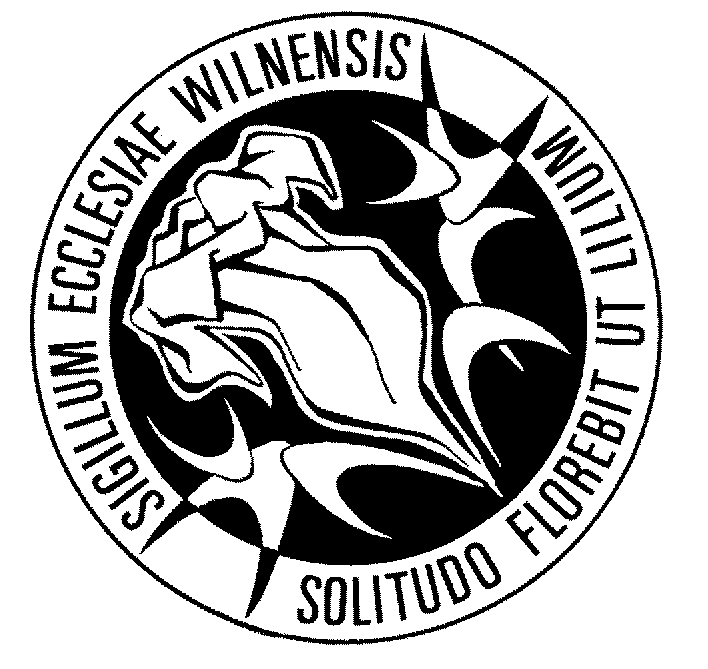 